«Сабақ жоспарлауда 4К моделін тиімді қолдану» жас мамандардың семинар – практикум бағдарламасыПрограмма городского семинаар – практикума молодых специалистов«Эффективное применение модели 4К в планировании урока»Өткізу күні: 13.02.2024ж.Өткізу уақыты: 15.00 -17.10Өткізу орыны: №7 ЖОММодератор: Ш.С.Нұрахметова, әдіскер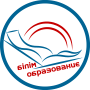 Павлодар қаласы білім беру бөлімініңәдістемелік кабинеті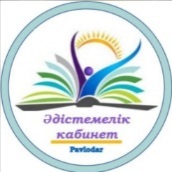 БекітемінӘдістемелік кабинетініңмеңгерушісі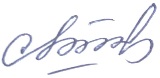 А.Сипатова                                             «13» ақпан 2024 ж.№УақытТақырыбыЖауапты тұлғаның мұғалімнің аты-жөні1.15.00-15.10Профессионально – личностное становление молодого специалистаНурахметова Ш.С., методист ГОО2.15.10-16.40 - 4К моделінің мәнін аңықтау;- 4К моделінің аспектілерін ажырату;- 4К моделі шеңберінде тапсырмаларды әзірлеу;- сабақты жоспарлауға 4К моделін енгізудің тиімділігін бағалауАльмагамбетов К.С., ст.менеджер, тренер ЦПМ2.15.10-16.40- Определяют сущность модели 4К;- различают аспекты модели 4К;- разрабатывают задания в рамках модели 4К;-оценивают эффективность внедрения модели 4К в планирование урока.Мельникова Ю.Г., ст.менеджер,  тренер ЦПМ316.40-16.50Рефлексия.Нурахметова Ш.С., методист ГОО